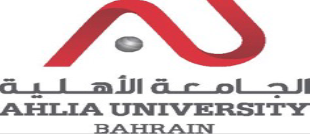 COLLEGE OF INFORMATION TECHNOLOGYDEPARTMENT OF INFORMATION TECHNOLOGYCOURSE SYLLABUS/ SPECIFICATIONCourse Code & Title: 	ITCS 409 - Operating systems	Weight:			(3 - 0 - 3)Prerequisite:			ITCS 214NQF Level Allocated:         Level 8	 NQF Notional Hours / Credits: 120 notional hours/ 12 NQF creditDescription: This course is to cover the concepts, structure, and functions of operating system (OS). Students will learn how an operating system provides an environment in which users can execute programs in a convenient and efficient manner. Topics covered include computer system and OS structure; process management: process, threads, CPU scheduling, process synchronization, deadlocks; memory management; mass storage management, and file systems.Objective:1.   To critically understand the specialist theories, principles and concepts of modern operating systems.2.   To explain the fundamental structure of modern operating system and its core functions and services.3.   To critically examine and evaluate different strategies and techniques used by operating systems to manage computer recourses.4.   To examine the algorithmic ideas integrated in the design and implementation of different operating systems.Intended Learning Outcomes (ILOs):Course Structure (Outline)Teaching Materials:AssessmentSEMESTER:ACADEMIC YEAR: INSTRUCTOR:           INSTRUCTOR:           INSTRUCTOR:           OFFICE TEL:            OFFICE TEL:            OFFICE TEL:            EMAIL:                     EMAIL:                     EMAIL:                     Knowledge and UnderstandingKnowledge and UnderstandingKnowledge and UnderstandingKnowledge and UnderstandingNQF Descriptor/ LevelNQF Descriptor/ LevelNQF Descriptor/ LevelNQF Descriptor/ LevelA1A1A1Concepts and Theories: Demonstrate critical knowledge and understanding of the concepts of operating system, its architecture and functions.Knowledge: theoretical understanding[Level 8]Knowledge: theoretical understanding[Level 8]Knowledge: theoretical understanding[Level 8]Knowledge: theoretical understanding[Level 8]A2A2A2Contemporary Trends, Problems and Research:           Demonstrate   critical knowledge and understanding of major current issues  of  computer  recourses management and methods of handling these problems in modern operating systems.Knowledge: theoretical understanding[Level 8]Knowledge: theoretical understanding[Level 8]Knowledge: theoretical understanding[Level 8]Knowledge: theoretical understanding[Level 8]A3A3A3Professional Responsibility:  N/AN/AN/AN/AN/ASubject-specific SkillsSubject-specific SkillsSubject-specific SkillsSubject-specific SkillsSubject-specific SkillsNQF Descriptor/ LevelNQF Descriptor/ LevelB1B1Problem Solving: Use a range of approaches to critically analyze and evaluate practices of operating systems in identifying, defining and solving problems by using alternative effective and efficient algorithms.Problem Solving: Use a range of approaches to critically analyze and evaluate practices of operating systems in identifying, defining and solving problems by using alternative effective and efficient algorithms.Problem Solving: Use a range of approaches to critically analyze and evaluate practices of operating systems in identifying, defining and solving problems by using alternative effective and efficient algorithms.Knowledge: PracticalApplication[Level 8]Skills: Communication, ICT &Numeracy[Level 8]Knowledge: PracticalApplication[Level 8]Skills: Communication, ICT &Numeracy[Level 8]B2B2Modeling and Design: Use a range of specialist models to model the problems of  computer and  communication systems, such  as  deadlock, and design efficient and effective handling procedures.Modeling and Design: Use a range of specialist models to model the problems of  computer and  communication systems, such  as  deadlock, and design efficient and effective handling procedures.Modeling and Design: Use a range of specialist models to model the problems of  computer and  communication systems, such  as  deadlock, and design efficient and effective handling procedures.Knowledge: PracticalApplication[Level 8]Knowledge: PracticalApplication[Level 8]B3B3Application of Methods and Tools: N/AApplication of Methods and Tools: N/AApplication of Methods and Tools: N/AN/AN/ACritical-Thinking SkillsCritical-Thinking SkillsCritical-Thinking SkillsCritical-Thinking SkillsCritical-Thinking SkillsNQF Descriptor/ LevelNQF Descriptor/ LevelC1C1C1Analytic skills: Critically analyze and evaluate the performance and effectiveness of different algorithms used by different operating systems.Analytic skills: Critically analyze and evaluate the performance and effectiveness of different algorithms used by different operating systems.Generic Problem Solving & Analytical skills [Level 8]Generic Problem Solving & Analytical skills [Level 8]C2C2C2Synthetic:    N/ASynthetic:    N/AN/AN/AC3C3C3Creative Thinking and innovation: Extend knowledge in operating system to construct specific and effective solution to manage and control computer resources.Creative Thinking and innovation: Extend knowledge in operating system to construct specific and effective solution to manage and control computer resources.Generic Problem Solving & Analytical skills [Level 8]Generic Problem Solving & Analytical skills [Level 8]General and Transferable Skills (other skills relevant to employability and personal development)General and Transferable Skills (other skills relevant to employability and personal development)General and Transferable Skills (other skills relevant to employability and personal development)General and Transferable Skills (other skills relevant to employability and personal development)General and Transferable Skills (other skills relevant to employability and personal development)General and Transferable Skills (other skills relevant to employability and personal development)NQF Descriptor/ LevelNQF Descriptor/ LevelNQF Descriptor/ LevelD1Communication: Show ability to communicate information in appropriate oral and written forms.Communication: Show ability to communicate information in appropriate oral and written forms.Communication: Show ability to communicate information in appropriate oral and written forms.Communication: Show ability to communicate information in appropriate oral and written forms.Communication: Show ability to communicate information in appropriate oral and written forms.Communication, ICT andNumeracy Skills[Level 8]Communication, ICT andNumeracy Skills[Level 8]Communication, ICT andNumeracy Skills[Level 8]D2Teamwork and Leadership:     N/ATeamwork and Leadership:     N/ATeamwork and Leadership:     N/ATeamwork and Leadership:     N/ATeamwork and Leadership:     N/AN/AN/AN/AD3Organizational and Developmental Skills: Demonstrate ability to organize ideas and effectively allocate time in given assignment.Organizational and Developmental Skills: Demonstrate ability to organize ideas and effectively allocate time in given assignment.Organizational and Developmental Skills: Demonstrate ability to organize ideas and effectively allocate time in given assignment.Organizational and Developmental Skills: Demonstrate ability to organize ideas and effectively allocate time in given assignment.Organizational and Developmental Skills: Demonstrate ability to organize ideas and effectively allocate time in given assignment.Competence: Autonomy,Responsibility and Context[Level 8]Competence: Autonomy,Responsibility and Context[Level 8]Competence: Autonomy,Responsibility and Context[Level 8]D4Ethics and Social Responsibility: N/AEthics and Social Responsibility: N/AEthics and Social Responsibility: N/AEthics and Social Responsibility: N/AEthics and Social Responsibility: N/AN/AN/AN/AWeekWeek 	Hours 	 	Hours 	 	Hours 	 	Hours 	ILOsILOsUnit/Module or Topic TitleUnit/Module or Topic TitleTeaching MethodTeaching MethodAssessmentMethodAssessmentMethodWeekWeekLec.Lec.LabLabILOsILOsUnit/Module or Topic TitleUnit/Module or Topic TitleTeaching MethodTeaching MethodAssessmentMethodAssessmentMethod1133--A1A1IntroductionIntroductionLectureLectureOral ParticipationOral Participation2233--A1A1Computer	HardwareStructure OverviewComputer	HardwareStructure OverviewLecture/ ClassDiscussionLecture/ ClassDiscussionOral ParticipationOral Participation3333--A1A1Operating  System  Conceptsand StructureOperating  System  Conceptsand StructureLecture/ ClassDiscussionLecture/ ClassDiscussionQuiz1Quiz14433--A1A1Process:   Concepts,   States,Operations,	ProcessCommunicationProcess:   Concepts,   States,Operations,	ProcessCommunicationLecture/ ClassDiscussionLecture/ ClassDiscussionOral ParticipationOral Participation5533--A1A1Threads:   Benefits,   Multi-core SystemsThreads:   Benefits,   Multi-core SystemsLecture/ ClassDiscussionLecture/ ClassDiscussionOral ParticipationOral Participation6633--A1, B1,C1A1, B1,C1Memory ManagementMemory ManagementLecture/ In-ClassSupervised WorkLecture/ In-ClassSupervised WorkIn-ClassExercises/ Assignment1In-ClassExercises/ Assignment17733--A1, B1A1, B1Virtual MemoryVirtual MemoryLecture/ ClassDiscussionLecture/ ClassDiscussionOral ParticipationOral Participation8-98-966--A2, B1,B2, C1, C3A2, B1,B2, C1, C3Process	Management:Process Synchronization and SchedulingProcess	Management:Process Synchronization and SchedulingLecture/ Independent Learning/ In-Class Supervised WorkLecture/ Independent Learning/ In-Class Supervised WorkIn-ClassExercises/ Major Test (week 8)In-ClassExercises/ Major Test (week 8)101033--A2, B1, B2, C1, C3, D1, D3A2, B1, B2, C1, C3, D1, D3Process	Management:DeadlocksProcess	Management:DeadlocksLecture/ In-ClassSupervised WorkLecture/ In-ClassSupervised WorkIn-ClassExercises/Quiz 2 (Week 10)/ Assignment2In-ClassExercises/Quiz 2 (Week 10)/ Assignment2111133--A1, B1,B2, C1, A1, B1,B2, C1, Mass Storage ManagementMass Storage ManagementLecture/ In-ClassSupervised Work / Independent LearningLecture/ In-ClassSupervised Work / Independent LearningIn-Class Exercises/ Quiz 3 In-Class Exercises/ Quiz 3 121233--A1, B1, C1, D1, D3A1, B1, C1, D1, D3System administrations and File-SystemsSystem administrations and File-SystemsLecture/ ClassDiscussionLecture/ ClassDiscussionAssignment3/ Quiz 4Assignment3/ Quiz 413-1413-1466--B1, C1B1, C1System administration: Linux System administration: Linux In Lab DemonstrationIn-Lab SupervisedWorkIn Lab DemonstrationIn-Lab SupervisedWorkIn-Lab ExercisesIn-Lab Exercises151533----RevisionRevisionClass DiscussionClass Discussion161622--A1, A2,B1, B2, C1, C3A1, A2,B1, B2, C1, C3All TopicsAll TopicsFinal ExamFinal ExamTextbook(s):Silberschatz A., Galvin P. B. and Gagne G. (2015) Operating System Concepts, 9th  Edition, Wiley..Handout(s):Available on Moodle i.e.  http://www.ahlia.edu.bh/moodleReference(s):Silberschatz, Abraham, Greg Gagne, and Peter B. Galvin. (2018), Operating system concepts. Wiley.Jain, Manish. (2018) Basic System Administration. Beginning Modern Unix. Apress, Berkeley.Mchose A.  and Flynn I. M. (2011) Understanding Operating Systems, Sixth Edition, Cengage Learning.Tanenbaum A. S. and Woodhull A. S. (2006) Operating Systems Design and Implementation, Third Edition, Pearson Hall.Type of AssessmentDescriptionILOsWeightingQuizzesFour written quizzes to be conducted wherethe average  of  best  two  quizzes  will  be considered.A110 %AssignmentsThree Assignments to be given to students,each assignment  worth  10%.  The assignments will assess students’ awareness of the current trends and advancements in operating systems. It will include verity of case studies and implementation of some operating system concepts and techniques.A2, B1, B2, C1, C3, D1, D330 %In-Class ExercisesIn-class	exercises	consisting	mainly	ofproblem solving and analysis questions.B1, B2, C1FormativeOral ParticipationIn-class  participation  and  discussion  willassess   student   understanding   of   several concepts and theories.A1FormativeMajor TestThe  major  test  is  a  written,  in-class  90minutes test. It will cover topics studied in the first eight weeks. The majority of the test’s  questions  are  problem  solving  and analysis questions.A1, B1, B2, C120 %Final ExamThe final exam is a comprehensive, writtenexam and will be of two hours. It will consist of problem solving, short-answer, analysis, and essay questions.A1, A2, B1, B2, C1, C340%Overall100%AdmissionsAdmissionsMinimum number of students5Maximum number of students25
Ahlia University values academic integrity. Therefore, all students must understand the meaning and consequences of cheating, plagiarism and other academic offences under the Code of Student Conduct and Disciplinary Procedures (see www.ahlia.edu.bh/integrity for more information).